Colegio República Argentina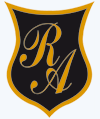 O ’Carrol # 850-   Fono 72- 2230332                    Rancagua                                                   TAREASemana 10                                Historia, Geografía y Ciencias Sociales.              Correo: historiasusanar@gmail.comOrdenes13@gmail.com Desafío.-¿Cómo calificarías la situación de los criollos durante el siglo XVIII? Explícalo y argumenta.___________________________________________________________________________________________________________________________________________________________________________________________________	Solucionario de la Guía.I.-El esquema a con las causas de la Independencia.II.-Respuesta las siguientes preguntas.III.-El N° que corresponde según el concepto es:52431Desafío:Durante la colonia los criollos no podían postular a cargos públicos lo que para ellos era injusto porque vivían en América. Es decir, tenían propiedades, pero no poder.Nombre:Curso: Sextos Años Básico                                Fecha:  del 1 al 5  de Junio 2020.OA1: Explicar los principales antecedentes de la Independencia de las colonias americanas y reconocer que la Independencia se enmarca en un proceso continental.1.-Los Criollos poseen bienes, pero no pueden optar a cargos públicos.2.-La Revolución Francesa ocurrió fuera de Chile y del Continente.3.-Porque las juntas declararon su fidelidad a Fernando VII y esto dio pie a autogobernarse.